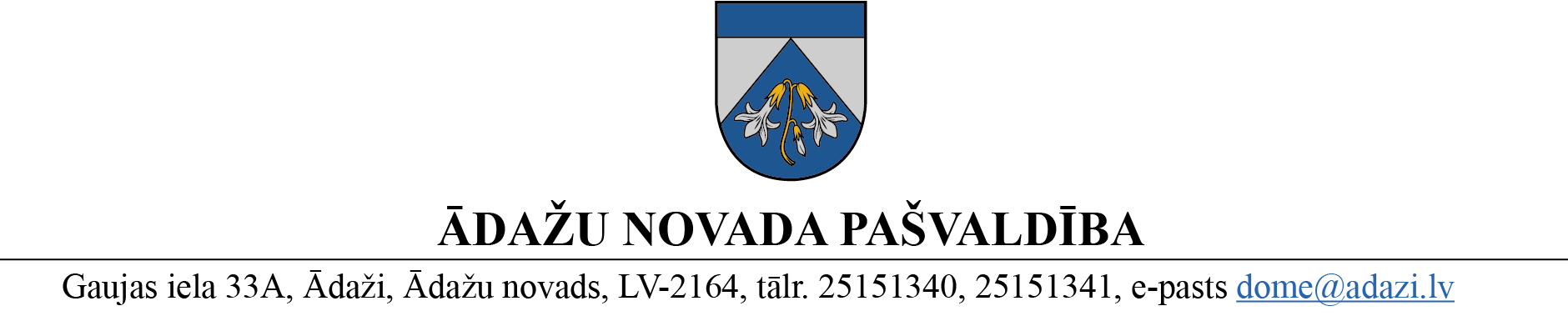 PROJEKTS uz 11.03.2024.vēlamais datums izskatīšanai: Attīstības komitejā 10.04.2024.domē: 25.04.2024.sagatavotājs: Indra Murziņaziņotājs: Indra Murziņa	LĒMUMS	Ādažos, Ādažu novadā2024.gada 25.aprīlī 						Nr.«DOKREGNUMURS»	Par Ādažu novada domes 26.03.2019. lēmuma Nr.51 “Par atļauju izstrādāt detālplānojumu nekustamajiem īpašumiem Gaujas ielā 25B un “Silēni”” atcelšanuĀdažu novada pašvaldības (turpmāk – Pašvaldība) dome 23.11.2022. pieņēma lēmumu Nr.558 “Par Ādažu novada teritorijas plānojuma izstrādes uzsākšanu” saskaņā ar kuru uzsākta Ādažu novada teritorijas plānojuma 2025.-2037.gadam izstrāde un apstiprināts darba uzdevums (turpmāk – Darba uzdevums). Saskaņā ar Teritorijas attīstības plānošanas likuma 3.pantā nostiprināto pēctecības principu un  Ministru kabineta noteikumu Nr.628 “Noteikumi par pašvaldību teritorijas attīstības plānošanas dokumentiem” 29.punktu, uzsākot teritorijas plānojuma vai lokālplānojuma izstrādi, ir jāveic spēkā esošo detālplānojumu izvērtēšana - izvērtējums ietverams teritorijas plānojuma vai lokālplānojuma paskaidrojuma rakstā.Detālplānojumu izvērtēšanas procesā konstatēts:Detālplānojuma izstrāde nekustamajiem īpašumiem Gaujas ielā 25B un “Silēni”, Ādažos, Ādažu nov., uzsākta, pamatojoties uz Ādažu novada domes 26.03.2019. lēmumu Nr.51 “Par atļauju izstrādāt detālplānojumu nekustamajiem īpašumiem Gaujas ielā 25B un “Silēni”” (turpmāk – Detālplānojums), un informācija par Detālplānojuma izstrādes uzsākšanu publicēta Teritorijas attīstības plānošanas informācijas sistēmā;Detālplānojuma izstrādes ierosinātājs ir Ādažu novada pašvaldība, un detālplānojuma izstrādes mērķis ir pamatot reliģiskas būves izvietošanas un citas attīstības iespējas nekustamā īpašuma Gaujas ielā 25B zemes vienībā ar kadastra apzīmējumu 8044 007 0332, kā arī nekustamā īpašuma “Silēni” zemes vienības ar kadastra apzīmējumu 8044 007 0245 attīstības iespējas, transporta infrastruktūras izvietošanu minētajos īpašumos, kā arī citu ar šīm attīstības iespējām saistītu infrastruktūras objektu izvietošanu, ielas un pretplūdu aizsargdambi veidojot kā atsevišķas zemes vienības;Detālplānojuma izstrādes darba uzdevuma derīguma termiņš noteikts 2 gadi (tātad līdz 26.03.2021.) un detālplānojuma izstrāde šajā termiņā nav uzsākta;Atbilstoši Detālplānojuma darba uzdevuma 7.9.punktam, ja divu gadu laikā no šī uzdevuma apstiprināšanas datuma Ādažu novada būvvaldē nebūs iesniegts pārskats par sākumposma rezultātiem, Ādažu novada dome izskatīs jautājumu par detālplānojuma izstrādāšanas pārtraukšanu (pārskats par sākumposma rezultātiem nav iesniegts);Ādažu novada dome 20.11.2020. pieņēma lēmumu Nr.234 “Par zemes ierīcības projektu nekustamajam īpašumam Gaujas ielā 25B” un 24.08.2021. lēmumu Nr. 42 “Par zemes ierīcības projekta apstiprināšanu nekustamajam īpašumam Gaujas ielā 25B” un, atbilstoši šim lēmumam, ir veikta nekustamā īpašuma Gaujas ielā 25B sadalīšana 4 zemes vienībās;6) Detālplānojuma teritorijā šobrīd ietilpst 5 nekustamie īpašumi: - nekustamais īpašums “Smilgu ielas dambis” (kadastra Nr. 8044 007 0638), kas sastāv no zemes vienības ar kadastra apzīmējumu 8044 007 0618, un īpašuma tiesības uz to ir nostiprinātas Ādažu pagasta zemesgrāmatas nodalījumā Nr. 100000640283 Ādažu novada pašvaldībai;- nekustamais īpašums “Smilgu iela” (kadastra Nr. 8044 007 0637), kas sastāv no zemes vienības ar kadastra apzīmējumu 8044 007 0617, un īpašuma tiesības uz to ir nostiprinātas Ādažu pagasta zemesgrāmatas nodalījumā Nr. 100000640281 Ādažu novada pašvaldībai;- nekustamais īpašums ar kadastra Nr. 8044 007 0635, kas sastāv no zemes vienības Smilgu ielā 1, Ādažos, Ādažu nov., ar kadastra apzīmējumu 8044 007 0616, un īpašuma tiesības uz to ir nostiprinātas Ādažu pagasta zemesgrāmatas nodalījumā Nr. 100000640279 Ādažu novada pašvaldībai;- nekustamais īpašums ar kadastra Nr. 8044 007 0636, kas sastāv no zemes vienības ar kadastra apzīmējumu 80440070619, un īpašuma tiesības uz to ir nostiprinātas Ādažu pagasta zemesgrāmatas nodalījumā Nr. 100000640373, SIA “EMERALD BALTIC”, reģistrācijas Nr. 40003301231;- nekustamais īpašums “Silēni” ar kadastra Nr. 8044 007 0245, kas sastāv no zemes vienības ar kadastra apzīmējumu 80440070245, īpašuma tiesības uz to ir nostiprinātas Ādažu pagasta zemesgrāmatas nodalījumā Nr. 100000145496, SIA “D2”, reģistrācijas Nr. 40003776189:7) Atbilstoši Darba uzdevuma 4.3.punktam, veicot detālplānojumu izvērtēšanu, Detālplānojuma teritorijā esošā nekustamā īpašuma “Silēni” īpašniekam Ādažu novada pašvaldība 24.01.2024. nosūtīja vēstuli ar lūgumu sniegt viedokli par Detālplānojuma izstrādes turpināšanu vai apturēšanu;8) Pašvaldībā ir saņemta nekustamā īpašuma “Silēni” īpašnieces SIA “D2” 21.02.2024. vēstule (reģ. Nr. ĀNP/1-11-1/24/1103, 29.02.2024.), kurā sniegta informācija, ka īpašnieks vēlas turpināt detālplānojuma izstrādi nekustamajam īpašumam “Silēni” un lūdz pagarināt darba uzdevuma termiņu; 9) ņemot vērā īstenoto zemes ierīcības projektu īpašumā Gaujas ielā 25B, Detālplānojuma izstrāde atbilstoši apstiprinātajam darba uzdevumam vairs nav aktuāla un, ja nepieciešams, nekustamā īpašuma "Silēni” teritorijai jāierosina jauna detālplānojuma izstrāde, kuru finansē izstrādes ierosinātājs;Pašvaldību likuma 4.panta pirmās daļas 15. punktu, kas noteic, ka pašvaldībai ir autonomā funkcija saskaņā ar pašvaldības teritorijas plānojumu noteikt zemes izmantošanu un apbūvi;Teritorijas attīstības plānošanas likuma 12.panta trešo daļu, kas noteic, ka vietējā pašvaldība koordinē un uzrauga vietējās pašvaldības attīstības stratēģijas, attīstības programmas, teritorijas plānojuma, lokālplānojumu, detālplānojumu un tematisko plānojumu īstenošanu;Administratīvā procesa likuma 70.panta trešo daļu, kas noteic, ka administratīvais akts ir spēkā tik ilgi, līdz to atceļ, izpilda vai vairs nevar izpildīt sakarā ar faktisko vai tiesisko apstākļu maiņu;Administratīvā procesa likuma 83.pantu, kas noteic, ka iestāde pēc savas iniciatīvas vai personas iesnieguma var uzsākt administratīvo procesu no jauna un lemt par administratīvā akta atcelšanu saskaņā ar Administratīvā procesa likuma 85. – 88.panta noteikumiem; Administratīvo aktu atceļ ar jaunu administratīvo aktu; Administratīvo procesu no jauna var uzsākt iestāde, kurai lieta ir piekritīga, neatkarīgi no tā, kura iestāde izdevusi attiecīgo administratīvo aktu sākotnējā administratīvajā procesā;Administratīvā procesa likuma 85.panta otrās daļas 1.punkts noteic, ka adresātam labvēlīgu tiesisku administratīvo aktu var atcelt tad, ja tiesību norma paredz administratīvā akta atcelšanu vai administratīvais akts ietver tā atcelšanas atrunu un 85.panta otrās daļas 2.punkts noteic, ka adresātam labvēlīgu tiesisku administratīvo aktu var atcelt tad, ja administratīvais akts izdots ar kādu citu nosacījumu un šis nosacījums nav vispār izpildīts, nav pienācīgi izpildīts vai nav laikus izpildīts;Ministru kabineta 14.10.2014. noteikumu Nr.628 „Noteikumi par pašvaldību teritorijas attīstības plānošanas dokumentiem” 3.punktu, kas noteic, ka visus pašvaldības lēmumus, kas saistīti ar plānošanas dokumentu izstrādi un apstiprināšanu, pašvaldība piecu darbdienu laikā pēc to spēkā stāšanās ievieto Teritorijas attīstības plānošanas informācijas sistēmā, pašvaldības tīmekļa vietnē, kā arī nodrošina informācijas pieejamību citos sabiedrībai pieejamos veidos;Ministru kabineta 14.10.2014. noteikumu Nr.628 „Noteikumi par pašvaldību teritorijas attīstības plānošanas dokumentiem” 103.punktu, kas noteic, ka detālplānojuma darba uzdevuma derīguma termiņš ir divi gadi;pamatojoties uz Pašvaldību likuma 4.panta pirmās daļas 15. punktu, Teritorijas attīstības plānošanas likuma 12.panta trešo daļu, Administratīvā procesa likuma 70.panta trešo daļu, 83.pantu, 85.panta otrās daļas 1.punktu un 2.punktu, Ministru kabineta 14.10.2014. noteikumu Nr.628 „Noteikumi par pašvaldību teritorijas attīstības plānošanas dokumentiem” 3.punktu un 103.punktu, kā arī ņemot vērā, ka jautājums tika izskatīts un atbalstīts Attīstības komitejā 10.04.2024., Ādažu novada pašvaldības domeNOLEMJ:Atcelt Ādažu novada domes 26.03.2019. lēmumu Nr.51 “Par atļauju izstrādāt detālplānojumu nekustamajiem īpašumiem Gaujas ielā 25B un “Silēni””.Uzdot pašvaldības Centrālās pārvaldes Teritorijas plānošanas nodaļai lēmumu ievietot Teritorijas attīstības plānošanas informācijas sistēmā (TAPIS) un paziņojumu par lēmuma atcelšanu publicēt pašvaldības informatīvajā izdevumā “Ādažu Vēstis” un pašvaldības tīmekļa vietnē www.adazunovads.lv.Par lēmuma izpildi atbild pašvaldības Centrālās pārvaldes Teritorijas plānošanas nodaļa.Par lēmuma izpildes kontroli atbild pašvaldības izpilddirektora vietniece.Lēmumu var pārsūdzēt Administratīvajā rajona tiesā, Baldones ielā 1A, Rīgā, viena mēneša laikā no tā spēkā stāšanās dienas.Pašvaldības domes priekšsēdētāja						K. Miķelsone ŠIS DOKUMENTS IR ELEKTRONISKI PARAKSTĪTS AR DROŠU ELEKTRONISKO PARAKSTU UN SATUR LAIKA ZĪMOGU__________________________Izsniegt norakstus:@TPN@NĪN@IDRVĪpašnieki:@SIA “D2”: Brīvības iela 183 - 4, Rīga, LV-1012.@SIA “EMERALD BALTIC”: Gaujas iela 27, Ādaži, Ādažu nov., LV-2164;I.Murziņa, 20203786